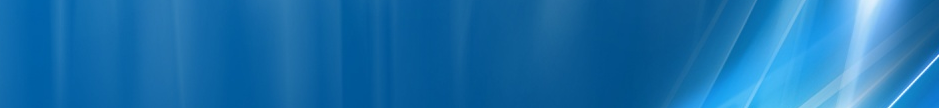 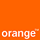 La situ’ asta nu ma asteptam, dar era imposibil sa nu-l remarc la cât de puternic era pe acolo prin zona ! Asadar si Orange-ul mai scoate din când în când semnalul din metrou, antena fiind montata (probababil dupa 2007) pe un panou publicitar de deasupra iesirei din statia Piata Unirii de pe bulevardul Lascar Catargiu – pe trotuarul opus Europa House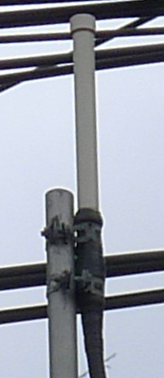 HW equipmentBTS MBO1				| 4 TRX Kathrein 738 450			| Omni VPol 870-960 MHz / 360° / 2dBiVezi ca sub aceasta forma (albe, scurte dar grosute omnidirectionale) existe si modele DualBand GSM/DCS (de exemplu 738 449) ! Cât despre capacitati avem cumulat 4 + 5 TRX deci peste cât poate suporta maxim un MBO1 : ori au bagat twinTRX-uri (cel mai probabil), ori l-au schimbat cu un MBO2, ori au instalat aproape de iesire 2 noi M5M-uri special dedicate celulei outdoor......sau o ultima posibilitate : au re-alocat aici cele 2 BTS-uri M5M care corespundeau (chiar si prin 2007) site-ului din subteran BI_857 Calea Victoriei 2, lasând doar celula din metrou (BI_856 pe S1) în mai marele BTS MBO1... Aste ar explica de ce acum în metrou pe 2G nu mai prinzi decât BI_856 pe S1, iar BI_857 nu îl receptionezi decât pe 3G !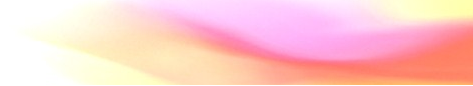 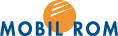 Ambele statii de metrou de la Piata Victoriei au fost acoperite pe 24 martie 1999. By-default pe 2G par sa stai numai pe acest sector atât la partea statiei cu M1 cât si în cea deservita de linia M2. Acest site emite în metrou si pe 3G (la linia M2) ; celalalt site BI_857 nu pare sa fie decât cu 3G (e straniu, ca doar a fost lansat si el tocmai pe 25 martie 1999… dar vezi totusi ipoteza emisa mai sus) si acopera în partea statiei cu M1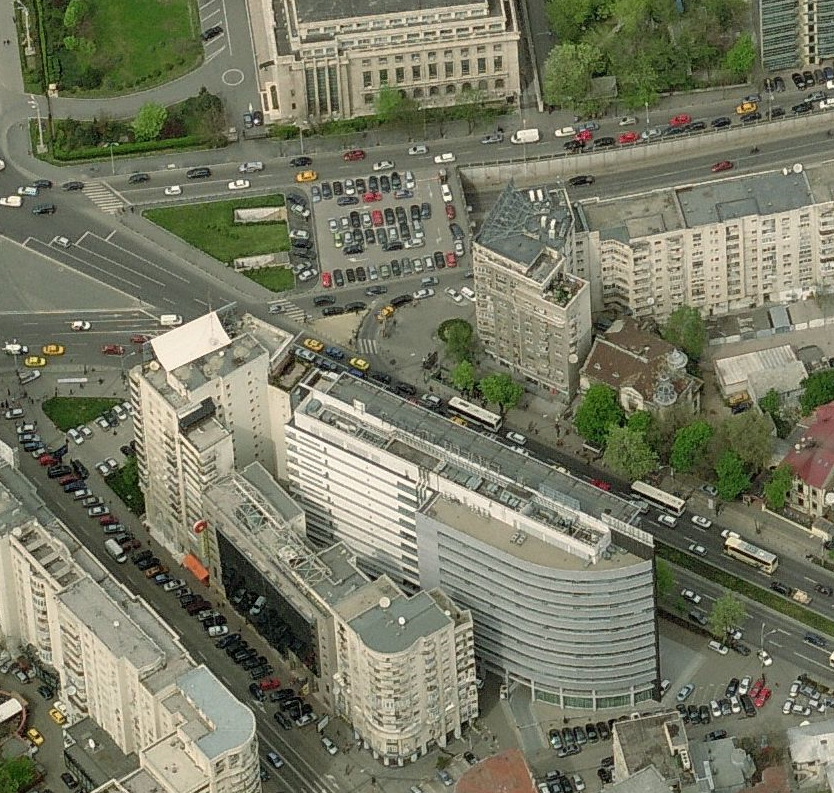 BCCHLACCIDTRXDiverseDiverse71100285614H64, H66, H71, H122EdgeRAM -109 dBmBA_List 64 / 67 / 68 / 69 / 70 / 72 / 73 / 74 / 77 / 79 / 80 / 81 / 82 / 83 / 84 / 89 / 123BCCHLACCIDTRXDiverseDiverse83100185615H76, H78, H81, H83, H88EdgeRAM -109 dBmBA_List 64 / 67 / 68 / 69 / 70 / 71 / 72 / 73 / 74 / 77 / 79 / 80 / 81 / 82 / 83 / 89 / 123Not BarredRAR2MTMS-TXPWR-MAX-CCH5     |33 dBmTest 7EA   |  2Ter 0T321260BSIC 1  |  RLT 20PRP5DSF18BABS-AG-BLKS-RES3RAI103CNCCCH configuration0     |Not CombinedRAI |O |M1       2CRH8